Информация об условиях питания обучающихся(в том числе детей - инвалидов и лиц с ОВЗ)Организатор питания – «ООО Спартак»  "Школьная столовая   № 5"Предприятие имеет производственную программу. Производственный контроль осуществляется аккредитованными лабораториями и ФБУЗ "Центр гигиены и эпидемиологии в Республике Мордовия"Условия для организации горячего питания обучающихся, в том числе инвалидов и лиц с ограниченными возможностями здоровья:- обеденный зал на 102 места;- помещения для хранения и приготовления пищи;- прием пищевых продуктов только при наличии документов, подтверждающих их качество и безопасность;- производство готовых блюд осуществляется в соответствии с технологическими картами, санитарными нормами;- выдача готовой пищи производится только после проведения приемочного контроля бракеражной комиссией;- дети питаются классами на переменах, по графику приема пищи;- двухнедельное меню составлено с учетом оптимального соотношения пищевой и энергетической ценности, суточной потребности организма ребенка в витаминах и микроэлементов, белков, жиров и углеводов;- охват питания - 90% обучающихся.1-4 классы-бесплатное питание- одноразовое питание (горячий завтрак), стоимость – 49,63 руб.- для детей-инвалидов и детей с ОВЗ (горячий завтрак и обед) – 103,86 руб.- двухразовое  бесплатное питание для детей льготной категории, посещающих ГПД (горячий завтрак и  обед), средняя стоимость – 103,86 руб. 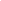 5-11 классы- одноразовое бесплатное питание для детей льготной категории (горячий завтрак),средняя стоимость – 49,63 руб. - для детей-инвалидов и детей с ОВЗ (горячий завтрак и обед) – 103,86 р.- питание за родительскую плату (горячий завтрак) – 49,63 руб.- питание за родительскую плату (горячий обед) – 54,23 руб.